Studiedag Opdidakt “Dyslexie: de diepte in”          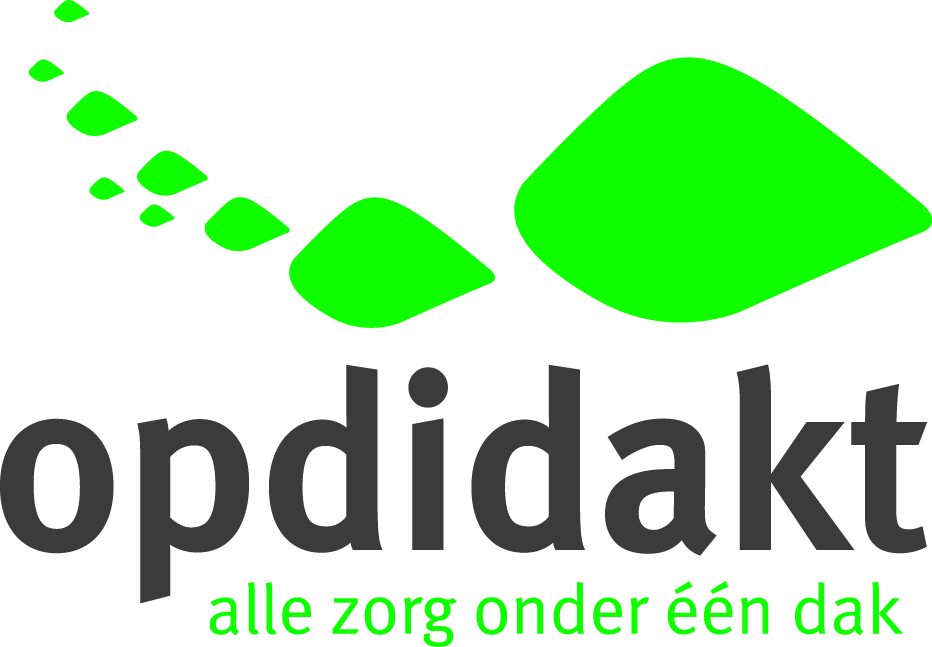 Datum: vrijdag 28 september 2018Plaats: Cultureel Centrum “De Pas”, de Misse 4, Heesch (N.Br.)Programma8.30 – 9.00 u.	inloop met koffie, thee9.00 – 9.15 u.	Welkom door de directie van Opdidakt9.15 – 9.25 u. 	coöperatieve werkvorm om gemixte groepjes van 4 in te delen 9.25 – 10.30 u. 	centrale inleiding door Prof. Dr. Peter de Jong (Universiteit van Amsterdam): de stand van zaken in het wetenschappelijk onderzoek naar dyslexie.10.30 - 11.00 u.		pauze, ontmoeting11.00 – 12.15 u.	Lezing 1 (45 min) door Dr. Elise de Bree  (Universiteit van Amsterdam) + 			opdracht voor verwerking in 4-tal (30 min). Onderwerp: de relatie tussen 			lezen en spellen en factoren die van invloed zijn op de spellingvaardigheid.12.15 – 13. 15 u: 	Lunchpauze 13.15. – 14.30 u.:	Lezing 2 (45 min) door drs. Herman Wieberdink (oud-onderwijsadviseur en 			auteur Leesinterventieprogramma) + opdracht voor verwerking in 4-tal (30 			min). Thema: hoe komen kinderen van 	spellend naar herkennend lezen. 14.30 – 15. 00 u: 	theepauze15.00 – 16. 15 u: 	Lezing 3 (45 min) door Dr. Sietske van Viersen (Universiteit van Amsterdam) + 			opdracht voor verwerking in 4-tal (30 min)over hoogbegaafdheid en dyslexie.16.15 – 16.30 u.:	plenaire afsluiting